Antecedentes de AlumnosUsted es el encargado de Validaciones y este año debe medir el área de producción de Sólidos de su planta farmacéutica. Esta planta cuenta con una clasificación en Grado D (Clase ISO 8).De acuerdo al plano que mostramos a continuación, defina:Cascada de Presiones Diferenciales. Estas usted las debe indicar sin son Presiones Negativas (-) o Presiones Positivas (+). El objetivo es que de acuerdo a lo que se elabora, pueda indicar como deben ir las presiones.Defina Magnitud de Presión DiferencialRecuerde:Igual Clase: 10 Pa (5 Pa mín)Diferente Clase o Contención: 15 Pa (10 Pa mín)Calcular renovaciones-hora de cada salaRecuerde:Códigos: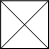 SuministroExtracción 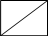 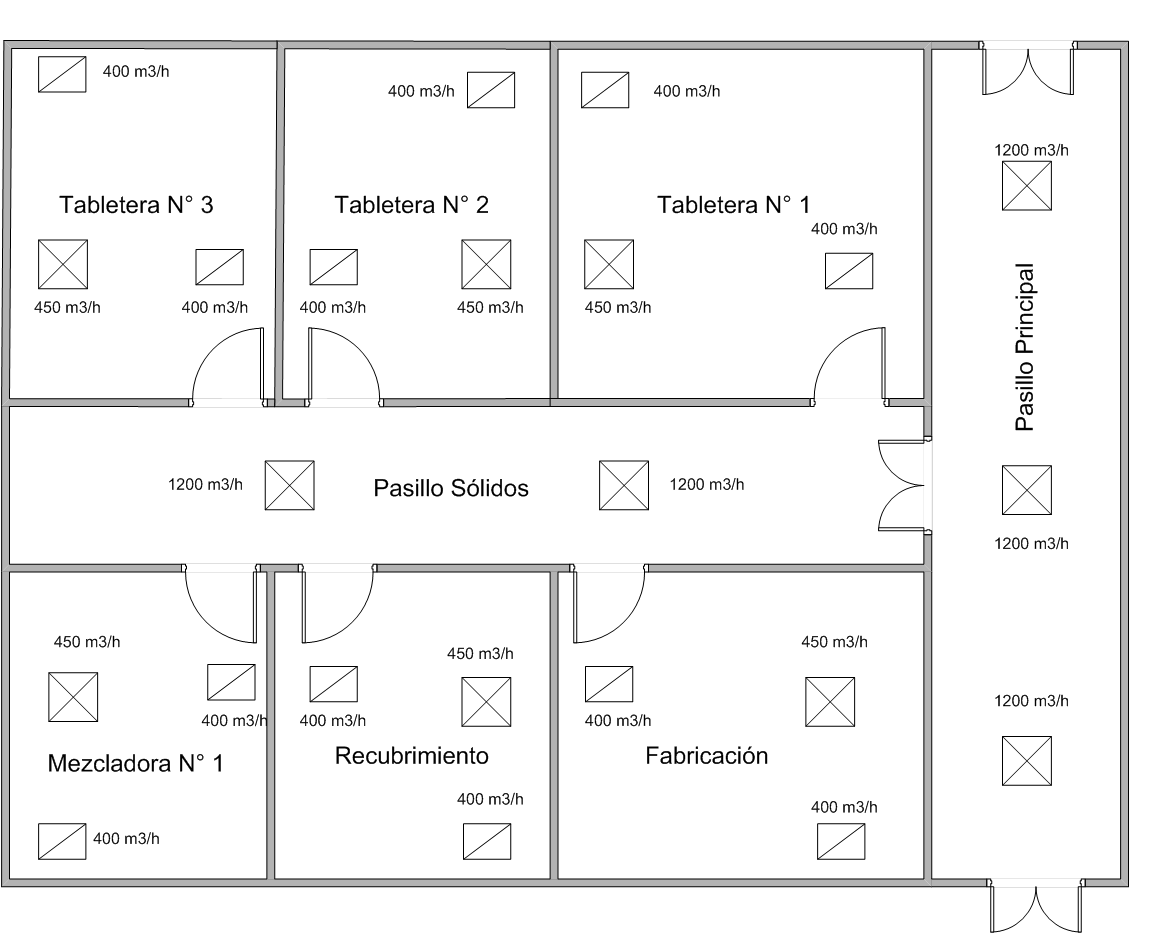 Datos del AlumnoDatos del AlumnoDatos del AlumnoDatos del AlumnoDatos del AlumnoDatos del AlumnoDatos del AlumnoDatos del AlumnoDatos del AlumnoAlumno:Fecha:Capacitación:Capacitación:Capacitación:Sistemas de HVAC y Salas LimpiasSistemas de HVAC y Salas LimpiasSistemas de HVAC y Salas LimpiasSistemas de HVAC y Salas LimpiasEmpresa:País:País:Tipo de CapacitaciónTipo de CapacitaciónTipo de CapacitaciónTipo de CapacitaciónTipo de CapacitaciónTipo de CapacitaciónTipo de CapacitaciónTipo de CapacitaciónTipo de CapacitaciónVirtualVirtualVirtualVirtualPresencialPresencialPresencialPresencialPresencialPresencialTaller Taller Taller Taller Taller Taller Taller Taller Taller SalaArea, m2Altura de la SalaVolumen, m3Tabletera 128,52,4 mTabletera 224,02,4 mTabletera 320,52,4 mMezcladora 120,52,4 mRecubrimiento24,02,4 mFabricación28,52,4 mPasillo Sólidos44,52,4 m